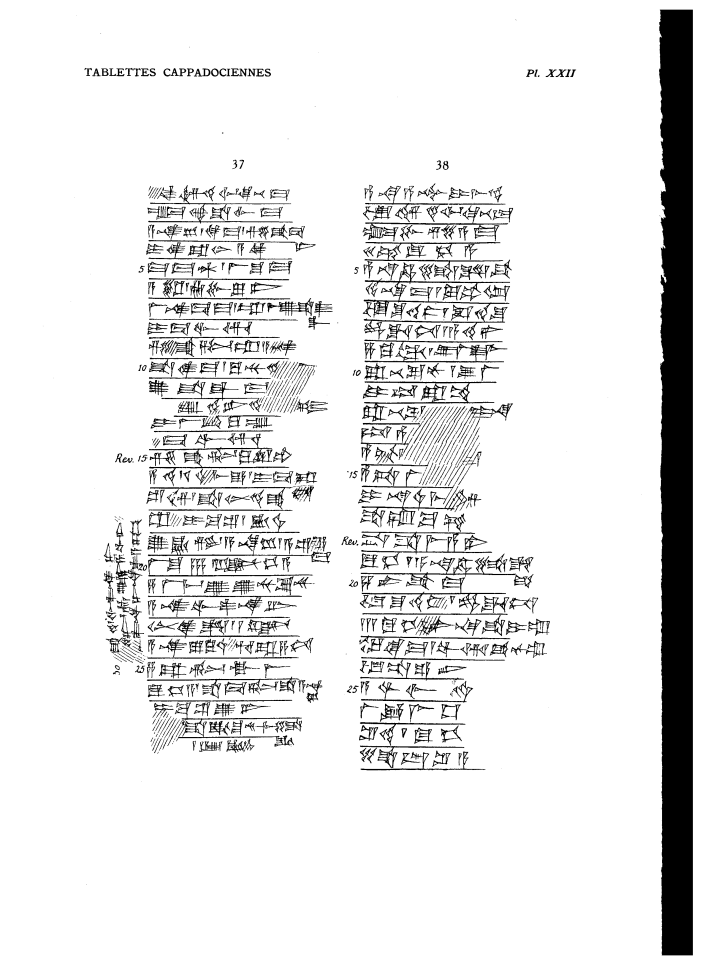         a-na A-s^ur3-i-mi2-ti2        u3 Im-di2-lim / qi2-bi4-ma        um-ma Bu-zu-a-ma        20 Gu2 TUG2.HI.A    5  a-na Ha-li-it-ka3        di2-na-ma / lu-ub-lam        u3 S^u-ti-iz is^-ti2-s^u        t,ur4-da-nim / a-di2-ni        za-ku-tam2 / u2-la2 as^2-me  10  ra-bi4-su2-nu / u2-la2        i-tu3-ra-am        ra-bi4-s,u2-[um] i-na        tu3-a-[ri-s^u]        a-ta-[bi-a-ma]  15  a-ta-la2-[kam]        i-na u4-mi3-im        s^a t,up-pa2-am        ta-s^a-me-a-ni        TUG2.HI / a-na Ha-li-it=ka3  20  sa3-ni-qa2-ma        u3 S^u-ti-iz / t,ur4-da-nim        3 TUG3.HI / ne2-na-s^a-i-um        il5-qe2-ma / wa-ar-ka3-nu-um        u3-ta-e-er  25  a-wi-lum2 NINDA        la2 e-mi-is,        s^i2-ti2 / TUG2.HI.=A        li-ib-s^i2